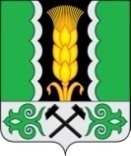 Российская ФедерацияРеспублика ХакасияСовет депутатов Аршановского сельсоветаАлтайского района Республики ХакасияРЕШЕНИЕ22.03.2019 г.                                           с. Аршаново	№ 229Руководствуясь статьёй 28 Федерального закона от 06.10.2003 № 131 - ФЗ «Об общих принципах организации местного самоуправления в Российской Федерации», статьями 17, 29 Устава муниципального образования Аршановский сельсовет, Положением о публичных слушаниях в муниципальном образовании Аршановский сельсовет, Совет депутатов Аршановского сельсовета Алтайского района Республики ХакасияРЕШИЛ:1.Назначить публичные слушания по проекту решения Совета депутатов Аршановского сельсовета Алтайского района Республики Хакасия «О внесении изменений и дополнений в Устав муниципального образования Аршановский сельсовет Алтайского района Республики Хакасия» на 17-00 час. 08 апреля 2019 г. в здании Администрации Аршановского сельсовета по адресу: с. Аршаново, ул. Ленина, 69.2. Обнародовать проект решения Совета депутатов Аршановского сельсовета Алтайского района Республики Хакасия от 22.03.2019 г.№ 228 «О внесении изменений и дополнений в Устав муниципального образования Аршановский сельсовет Алтайского района Республики Хакасия», а также Порядок участия граждан в обсуждении проекта устава и проекта решения о внесении изменений и дополнений в Устав муниципального образования Аршановский сельсовет  в местах, определённых решением Совета депутатов муниципального образования Аршановский сельсовет от 30.03.2006 № 21.3. Назначить ответственной за подготовку и проведение публичных слушаний постоянную комиссию Совета депутатов Аршановского сельсовета Алтайского района Республики Хакасия по законности и охране общественного порядка и соблюдению депутатской этики.4. Настоящее Решение вступает в силу со дня его официального опубликования (обнародования).И.о. Главы Аршановского сельсовета                                                         О.В. НарылковаО   назначении    публичных      слушаний       попроекту       решения     Совета        депутатов Аршановского сельсовета Алтайского района Республики Хакасия «О внесении изменений и дополнений в  Устав муниципального    образования  Аршановский сельсовет Алтайского района Республики Хакасия» 